Праект «Знаёмства з прафесіяй «Кухар»Удзельнікі праекта: дзеці першай рознаўзроставай групы (3-5 год), выхавальнікі, кухар, бацькі.Від праекта: групавы, творчы, інфармацыйны, гульнявы.1 этап: Пошукавы.Мэта:Даць уяўленне дзецям пра прафесію кухара.Задачы:1. Пазнаёміць з прафесіяй кухар, яго працоўнымі працэсамі, з прадметамі–памагатымі.2. Замацаваць веды пра сталовы посуд.3. Выхоўваць павагу да працы кухара.4. Выхоўваць культуру харчавання.Прапануемыя вынікі рэалізацыі праекта:1. Веды дзецьмі інфармацыі пра прафесію кухар.2. Разуменне дзецьмі значнасці дадзенай прафесіі.3. Уменне арганізаваць сюжэтна–ролевыя гульні на грунце наяўных ведаў.4. Праява ўдзячнасці і павагі да працы дарослых.5. Уменне правільна паводзіць сябе за сталом.2 этап: Аналітычны.Распрацоўка праекта:1. Стварыць развіццёвае асяроддзе:•	папоўніць куток «кухня». Унесці атрыбуты: фартухі, посуд, гародніну, садавіну.•	унесці дыдактычныя і настольныя гульні: «Прафесіі»; «У каго што?»; «Збяры малюнак з кубікаў»; «Хто што робіць»; «Цудоўны мяшэчак».•	 папоўніць бібліятэчку кнігамі Б. Захадэр «Усе працы добрыя»; В. Маякоўскі «Кім быць?»; К. Чукоўскі «Фядорына гора».•	аформіць папку «Выхаванне культуры харчавання».2. Арганізаваць адукацыйную дзейнасць:•	Сацыяльна–асобавае развіццё, знаёмства з прафесіяй кухар.•	Маўленчае развіццё – разглядванне карціны кухар.•	Прадукцыйная дзейнасць (аплікацыя): «Упрыгож талерачку»; (лепка): «Міска з яблыкамі».3. Сумесная дзейнасць выхавальніка з дзецьмі:•	экскурсія на кухню,•	гутарка пра кухара,•	разглядванне карцін, ілюстрацый,•	чытанне мастацкай літаратуры,•	дыдактычныя і настольныя гульні,•	сюжэтна–ролевыя гульні: «Рыхтуем боршч», «Запрашэнне ў госці», «Рыхтуем кампот для лялькі Каці»,•	пальчыкавыя гульні « Салата», «Капуста»•	развучванне вершаў пра кухара,•	гутарка пра гародніну ,•	адгадванне загадак пра посуд, гародніну і садавіну.•	аповед дзяцей «Як рыхтуе мая бабуля».4. Самастойная дзейнасць дзяцей:•	разглядванне карцін, ілюстрацый,•	размалёўванне размалёвак «Гародніна – садавіна», «Посуд», «Усе працы добрыя». •	настольныя і дыдактычныя гульні « Прафесіі», «Гародніна – садавіна», «У каго што», «Збяры малюнак з кубікаў», «Хто што робіць?», «Цудоўны мяшэчак».•	сюжэтна–ролевыя гульні: «Рыхтуем боршч», «Запрашэнне ў госці», «Рыхтуем кампот для лялькі Каці».5. Узаемадзеянне з сям'ёй.•	сумесны выраб атрыбутаў для сюжэтна – ролевай гульні«Кухар»;•	папоўніць куток «кухня» посудам, гароднінай, садавіной;•	пашыў фартухоў;•	падборка вершаў пра прафесію кухар.3 этап: Практычны.1. Адукацыйная дзейнасць:	- Пазнавальная дзейнасць (маўленчае развіццё): Разглядванне карціны «Кухар»- Сацыяльна – асобавае развіццё: Знаёмства з прафесіяй «Кухар».- Прадукцыйная дзейнасць (аплікацыя): «Упрыгож талерачку», (лепка): «Міска з яблыкамі».2. Сумесная дзейнасць з дзецьмі ў рэжымных момантах.- Гульнявая дзейнасць: сюжэтна-ролевыя гульні: «Рыхтуем боршч», «Запрашэнне ў госці», «Рыхтуем кампот для лялькі Каці».- Дыдактычныя і настольныя гульні «Прафесіі», «У каго што?», «Збяры малюнак з кубікаў», «Хто што робіць», «Цудоўны мяшэчак».- Экскурсія на кухню.- Вывучванне вершаў пра кухара.- Аповед дзяцей «Як рыхтуе мая бабуля».- Чытанне мастацкай літаратуры В. Маякоўскі «Кім быць?», К. Чукоўскі «Фядорына гора», Б. Захадэр «Усе працы добрыя».- Адгадванне загадак пра гародніну, садавіны, посуду.- Пальчыкавыя гульні «Салата», «Капуста».3.Самастойная дзейнасць.	- Размалёўванне размалёвак «Гародніна – садавіна», «Посуд», «Усе працы добрыя».- Настольныя і дыдактычныя гульні «Прафесіі», «У каго што?», «Збяры малюнак з кубікаў», «Хто што робіць», «Цудоўны мяшэчак».- Сюжэтна – ролевыя гульні «Рыхтуем бацвінне», «Запрашэнне ў госці», «Рыхтуем кампот для лялькі Каці».4. Узаемадзеянне з сям'ёй.	- Сумесны выраб атрыбутаў для сюжэтна–ролевых гульняў.- Папоўніць куток «кухня» посудам, гароднінай, садавіной.- Пашыў фартухоў.- Падборка вершаў пра прафесію кухар.4 этап: Прэзентацыя праекта.1. Выстава «Самая прыгожая талерка», «Міска з яблыкамі».2. Папка «Выхаванне культуры харчавання».3. Сюжэтна–ролевая гульня «Рыхтуем свята для лялькі Каці».Выкарыстаная літаратура:1.	Болбат, Н.Г. Дашкольнікам аб культуры харчавання: практычны дапаможнік выхавацелям УДА / Н.Г. Болбат. -- Мінск: абл. ІРА, 20142.	Вучэбная праграма дашкольнай адукацыі. / Міністэрства адукацыі РБ. – Мінск: НІА, 2012Прафесія «Кухар»Мэта: развіваць пазнавальную актыўнасць, цікавасць да навакольнага свету.Задачы:1. Даць уяўленне пра прафесію кухара, прадметы, патрэбныя для працы.2. Выхоўваць павагу да працы дарослых.Інтэграцыя адукацыйных абласцей: «Камунікацыя», «Праца», «Спазнанне».Ход1.	Сюрпрызны момант. ГутаркаВыхавальнік уносіць накрыты кошык у групу.Выхавальнік: як вы думаеце, што ў кошыку?Дзеці: цацкі…Выхавальнік: давайце паглядзім, што ляжыць у кошыку.(у кошыку гародніна)Выхавальнік: назавіце, якую гародніну я вам прынесла.Дзеці: морква, капуста, бульба…Выхавальнік: што можна згатаваць з гародніны?Дзеці: суп, бацвінне, салата…Выхавальнік: дзе рыхтуюць?Дзеці: на кухні.Выхавальнік: хто рыхтуе вам дома?Дзеці: мама, бабуля, тата.Выхавальнік: дзеці, як вы думаеце, хто вам рыхтуе ў дзіцячым садзе?Дзеці: повар, мама…2. Экскурсія на кухнюВыхавальнік: ёсць такая вельмі важная і патрэбная прафесія - кухар. Я запрашаю вас на экскурсію на нашу кухню. Там мы з вамі пазнаёмімся з кухарам Аленай Віктараўнай.Дзеці разам з выхавальнікам ідуць на кухню, там іх сустракае кухар.Выхавальнік: пагледзіце якая кухня вялікая і светлая.Кухар: дзеці, а дома ў чым рыхтуюць суп?Дзеці: у каструлі.Кухар: у якіх каструлях маленькіх ці вялікіх?Дзеці: у вялікіх і маленькіх.Кухар: я пакажу, у якой каструлі я буду рыхтаваць вам суп (паказвае каструлю).Выхавальнік: дзеці, чаму такія вялікія каструлі?Дзеці: шмат рыхтуюць.Выхавальнік: Алена Віктараўна, раскажыце нам, якія прадметы вам дапамагаюць у працы?Кухар паказвае прадметы і расказвае для чаго яны патрэбныя.Выхавальнік: дзеці, для чаго кухару нож?Дзеці: каб рэзаць гародніну, хлеб, чысціць бульбу і г.д.Выхавальнік: для чаго палонік?Дзеці: ім наліваюць суп.Выхавальнік: для чаго патэльня?Дзеці: смажыць.Выхавальнік: навошта патрэбны каструлі?Дзеці: каб варыць у іх.Выхавальнік: мясасечка для чаго?Дзеці: секчы гародніну, мяса.Выхавальнік: Алена Віктараўна, раскажыце, што Вы згатавалі сёння на абед? (аповед кухара).Стихи о профессии «Повар»Б. Заходер. Повара.Как  легко приготовить обед!Ничего в этом трудного нет,Это проще простого:Это раз – и готово!(Если мама готовит обед.)Но бывает, что некогда маме,И обед себе варим мы сами,И тогда(Не пойму, в чём секрет!)ОченьТрудноГотовитьОбед!******Повар, повар, поваренок!Молодёнок, удалёнок!Повар скалкою стучал,Повар миской громыхал,Ложки, вилки разбиралДа кастрюли наполнял.Повар ноченьку не спал-Званый ужин накрывал,Всех гостей он созывал,Вкусным блюдом угощал.Гости ели, пили,Повара хвалили,Котлы опустошили,Домой укатилиА повару оставилиЛишь посуду разбирать –Ложись, бедняжка – кулинар,Не кушавши в кровать!*****Дайте повару продуктыМясо птицы, сухофрукты,Рис, картофель… И тогдаЖдёт вас вкусная еда.*****Повар Вася очень ловкоЧистит ножиком морковку.Сыр на крупной тёрке трёт.Взад – вперёд да взад – вперёд.Суп мешает поварешкойИ толкушкой мнёт картошкуРежет ножиком укроп,Вжик – вжик – вжик и в миску оп!Получилось вкусно чтобы,Лично  с блюд снимает пробы.Всё посолит, поперчитИ горчицей погорчит.*****А у нас сегодня в группеБудет новая игра!Все девчонки – поварихи,А мальчишки повара.Мы халатики наденемКолпаки на головах И кастрюльки с черпакамиРазложи ли на столахНаши кубики – картошкаА морковка – карандаш.Даже мячик станет лукомБудет вкусным супчик нашВсё посолим, помешаем,По тарелкам разольём.Кукол весело посадимИ накормим перед сном. Мы сегодня поварихи,Мы сегодня повара.Но тарелочки помоем,Ведь закончилась игра.Гутарка: “Прафесія "Кухар"Сёння мы з табой адправімся на новую экскурсію. Сёння мы пазнаёмімся з прафесіяй кухара.Хто ж такі кухар? Кухар — гэта чалавек, прафесіяй якога з'яўляецца гатаванне ежы. Як ты думаеш, хто можа працаваць кухарам? Кухарам можа працаваць кожны чалавек, які любіць гатаваць. А як ты думаеш гэта проста – гатаваць? Ты скажаш: «Вядома, ж мае мама і бабуля гатуюць кожны дзень. І ў іх усё атрымваецца вельмі смачна!».Насамрэч, гатаваць - гэты не просты занятак! Зварыць дзве-тры талеркі супу, падсмажыць няшмат бульбы нескладана. Але зрабіць так, каб смачнымі апынуліся 100 порцый супу, зваранага ў велізарнай каструлі, згатаваць па-сапраўднаму смачны абед для некалькіх сотняў людзей – гэта вельмі складана. Нездарма, каб добра гатаваць, кухары доўга вучацца.А як ты думаеш, дзе можа працаваць кухар?Цяпер мы з табой адправімся ў страўню. Што ж такое страўня? Страўня - гэта вялікае памяшканне, у якім ядуць. Страўня бывае і ў дзіцячым садзе, і ў школе, і на заводзе.Повар детского садаВ небе звёздочка искрится,Спит клубком усатый кот,Только повару не спится –Повар затемно встаёт.Каша булькает легонько,И яичница шипит,И под вкусный шум и гомонВ спальни входит аппетит.Мы в столовой дружно сядем,Как огромная семья.Буду поваром в столовой –Так сама решила я!(автор неизвестен)Прыкладны дыялог:В.: А ты быў у страўні?Дз.: Быў.В.: Табе спадабалася, як была згатавана ежа? Было смачна?Дз.: Так.В.: А хто ж згатаваў ежу ў страўні?Дз.: Кухар.В.: А ў што апрануты кухар? У звычайнае адзенне ці ў спецыяльнае?Дз.: У спецыяльную.В.: Правільна, кухар павінен быць апрануты ў беласнежны халат і каўпак. Каўпак затуляе валасы кухара, каб яны не трапілі ў ежу. Бо гэта вельмі непрыемна выявіць у страве валасы. Халат у кухара заўсёды павінен быць чыстым і без кішэняў. У кішэні складаюць розныя дробязі, а кухару няможна захоўваць у кішэнях дробязі (гузікі, грабянцы, алоўкі і інш.), бо яны неспадзявана могуць трапіць у ежу.В.: А як ты думаеш, ці мые кухар рукі перад тым, як пачаць рыхтаваць?Дз.: Мые.В.: Вядома! Кухар перад гатаваннем ежы абавязкова мые з мылам рукі, прыгожанька спалосквае іх вадой і насуха выцірае ручніком. Падчас гатавання ежы кухара таксама сочаць за чысцінёй сваіх рук. Для гэтага на кухні заўсёды ёсць кран з халоднай і гарачай вадой, ляжыць мыла, вісіць ручнік.В.: А як ты думаеш, ці залежыць наша здароўе і прыгажосць ад таго, што мы ямо?Дз.:Так.В.: Канечне залежыць! Для таго каб мы маглі рухацца, вучыцца, працаваць, гуляць мы павінны есці. Бо менавіта з ежай мы атрымваем вялікую колькасць вітамінаў. У розных прадуктах утрымваюцца розныя вітаміны, таму харчаванне павінна быць рознастайным. Многія прадукты перад ужыткам у ежу трэба згатаваць. Менавіта гэтым і займаюцца кухары.Такім чынам, мы адпраўляемся з табой у страўню. Сёння мы будзем назіраць за працай кухара.У страўні для гатавання ежы ёсць адменны пакой. Як ты думаеш, як яна завецца? Ну, вядома, гэта кухня.Рана-рана раніцай устае кухар. Раней усіх прыходзіць ён на сваю працу, бо яму трэба паспець згатаваць сняданак. На кухні ў кухара ёсць прадметы, якія яму дапамагаюць у гатаванні. Як ты думаеш, што гэта за прадметы?Полюбуйся, посмотри -Полюс северный внутри!Там сверкает снег и лед,Там сама зима живет.  (Холодильник)Четыре синих солнцаУ бабушки на кухне,Четыре синих солнцаГорели и потухли.Поспели щи, шипят блины.До завтра солнца не нужны. (Газовая плита)Сама не ем, а людей кормлю. (Ложка)Среди ложек я полковник.И зовут меня… (Половник)Под крышей - четыре ножки,Над крышей - суп да ложки. (Стол)Жесткая, дырявая,Колючая, корявая.Что ей на спину положат,Все она тотчас изгложет. (Тёрка)Закипит – исходит паром,И свистит, и пышет жаром,Крышкой брякает, стучит.- Эй, сними меня! – кричит. (Чайник)Разам з кухарам мы прыйдзем на кухню. Што ж ён будзе рыхтаваць на сняданак? Што найчасцей ядуць на сняданак? Вядома, кашу. Кухар старанна прамые крупу і засыпае яе ў кіпячае малако, кашу абавязкова трэба пасаліць і пасаладзіць. Кожны кухар пры гатаванні выяўляе фантазію. Бо ў кожную страву ён можа дадаць штосьці незвычайнае. Прыкладам, у кашу ён можа пакласці разынкі ці курагу, і каша адразу ж пасмачнее. А яшчэ трэба зварыць смачную какаву. Кухар усё паспее!Ну, вось сняданак і гатоў. Хутка людзі прыйдуць у страўню снедаць. Што ж зараз трэба зрабіць кухару?Кухар рыхтуе талеркі і лыжкі, латушкі, сурвэткі. А як толькі прыйшлі ў страўню людзі - акуратнае раскладвае смачную кашу ў талеркі і разлівае какава па кубачках!Не забывае кухар, і ўсміхнуцца ўсім, і пажадаць прыемнага апетыту!Але вось людзі з'елі і пайшлі. Тут на дапамогу кухару прыходзіць посудамыйшчык. Хто ж такі посудамыйшчык (замацоўваем слова)? Гэта чалавек, які мые посуд. У яго абавязкі ўваходзіць добра прамыць посуд і раскласці яго па сваіх месцах. Гэта вельмі цяжкая і адказная праца.Што ж зараз будзе рабіць кухар? Можа быць адпачываць? Вядома ж, не. Яму яшчэ трюба згатаваць абед, а потым і вячэра.Ну, вось мы і пабывалі з табой у страўні, а дзе ж яшчэ можа працаваць кухар? Кухар можа працаваць у кафэ і рэстаране, у кандытарскай (кулінарыі), на хлебазаводзе.У кандытарскай працуе кухар – кандытар (замацоўваем слова). Чым жа займаецца кандытар? Кандытар рыхтуе салодкія, мучныя стравы: пірожныя, торты, пірагі, цукеркі.На хлебазаводзе працуе кухар-пекар (замацоўваем слова). Купляючы ў краме хлеб і хлебабулачныя вырабы, мала хто задумваецца пра тое, як і кім яны былі выраблены. А вырабілі іх пекары. Хлебазавод ніколі не спыняе сваю працу, пекары працуюць і днём і ноччу, у дзённую і начную змену. І ўсё гэта для таго, каб на нашым стале ў кожны час быў свежы хлеб.Як ты думаеш, якія якасці патрэбныя, каб працаваць кухарам?У кухара павінна быць добрая памяць, бо ён павінен помніць, як рыхтаваць тыя ці іншыя стравы, колькі і якіх класці прадуктаў, якія падаваць гарніры (г.зн. гародніна, кашы) да катлет, курыцы, рыбы, мяса.Кухар павінен быць ахайным.Кухар павінен быць вельмі ўважлівым.У кухара павінна быць добра развіта фантазія, бо кухар не толькі рыхтуе стравы, але і ўпрыгожвае іх перад падачай на стол. А многія кухары прыдумляюць свае стравы, і даюць ім назву.Ну, вось мы і пазнаёміліся з прафесіяй кухар. У наступны раз уважліва назірай за тым, як твая мама рыхтуе, можа быць і ты падкажаш якую цікавую ідэю!ВЕСЁЛЫЙ ПОВАРПовар весёлый,Готовлю я блин.Нету вкуснее –Такой он один.Блин хоть куда -Не велик и не мал.Вверх я подбросил его -И поймал.Он акробат.Как артист цирковой,С ловкостью трюкДемонстрирует свой:САЛЬТО-МОРТАЛЕНА СКОВОРОДЕ.Вам не увидетьТакое нигде. 				Семён ОстровскийДыдактычныя гульні.Картачкі «Што лішняе».Мэты і задачы: Развіваць уменне дзяцей адрозніваць у прадметах аднолькавае і рознае. Развіваць уважлівасць, уменне абагульняць. Развіваць складную гаворку.Ёсць гульнявыя палі з выявай прадуктаў харчавання, патрэбных для гатавання розных страў. На кожнай картцы адзін лішні прадмет.Ход: Прапанаваць дзецям уважліва паглядзець на карткі і вызначыць, што на гэтых картках лішняе, вытлумачыць чаму.Моўная гульня « Варым кампот»Мэты і заданні: Развіццё ўвагі, актывізаваць ужыванне прыметнікаў, пашырэнне слоўніка.Вядучы кажа:Сёння мы будзем варыць кампот, я буду называць ягады і садавіну, а вы мне скажаце, які кампот з іх атрымаецца.Напрыклад:Трускаўка – трускаўны, маліна – малінавы, ажына – ажынавы, яблык – яблычны, груша – грушавы.Гэтак жа можна гуляць і ў іншыя моўныя гульні: Варым суп, робім салату, пячом пірог і г.д.Моўная гульня «Чакаем гасцей»Мэты і задачы: Развіццё ўвагі, замацаванне назваў посуду, пашырэнне слоўніка.Вядучы кажа:Сёння да нас прыйдуць госці. Давайце накрыем святочны стол. Я буду называць вам пачастунак ці прадукты, а вы мне скажаце, куды трэба гэта пакласці.Напрыклад:Цукар – у цукарніцу, цукеркі – у цукерніцу, масла – у маслёнку, хлеб – у хлебніцу, садавіну – у вазу і г.д.Сюжэтна ролевая гульня «Страўня (Кафе)»Задачы: Развіваць у дзяцей цікавасць і павагу да прафесіі кухара. Выхоўваць уважлівае стаўленне да наведнікаў, культуру камунікавання.Ролі: кухар, кухар-кандытар, посудамыйшчык, афіцыянт, наведнікі страўні.Гульнявыя дзеянні:Кухар «рыхтуе стравы» (накладае на талерачкі гульнявыя прадметы), «налівае» напоі ў кубачкі, перадае афіцыянтам.Наведнікі прыходзяць у страўню, уважліва разглядаюць меню, пытаюць у кухара (ці афіцыянта), што ўваходзіць у склад страў і робяць заказ.Афіцыянты сервіруюць сталы, прапануюць меню.Наведнікі ядуць, выяўляюць сваю думку з нагоды страў, ветліва маюць зносіны. Просяць у афіцыянта прынесці рахунак і сплачваюць яго. Афіцыянт працірае сталы пасля адыходу наведвальнікаў. Пасудамыйшчык мые посуд, працірае яго сурвэткай і складвае на месца.Выкарыстаная літаратура:1.	Болбат, Н.Г. Дашкольнікам аб культуры харчавання: практычны дапаможнік выхавацелям УДА / Н.Г. Болбат. -- Мінск: абл. ІРА, 2014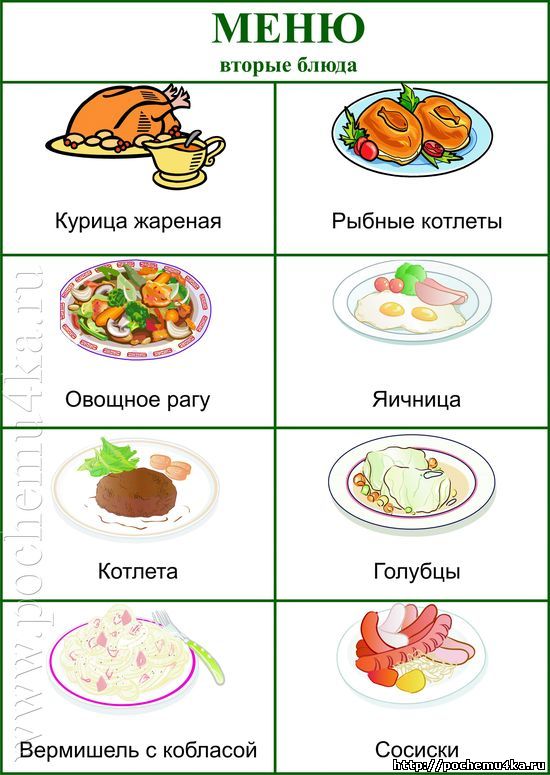 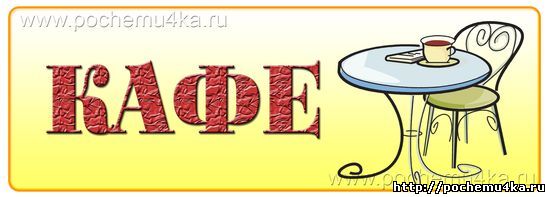 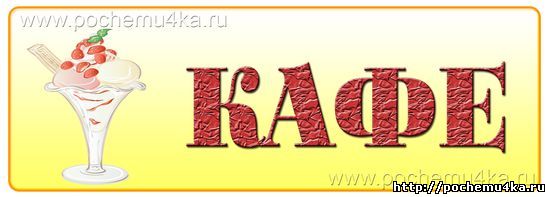 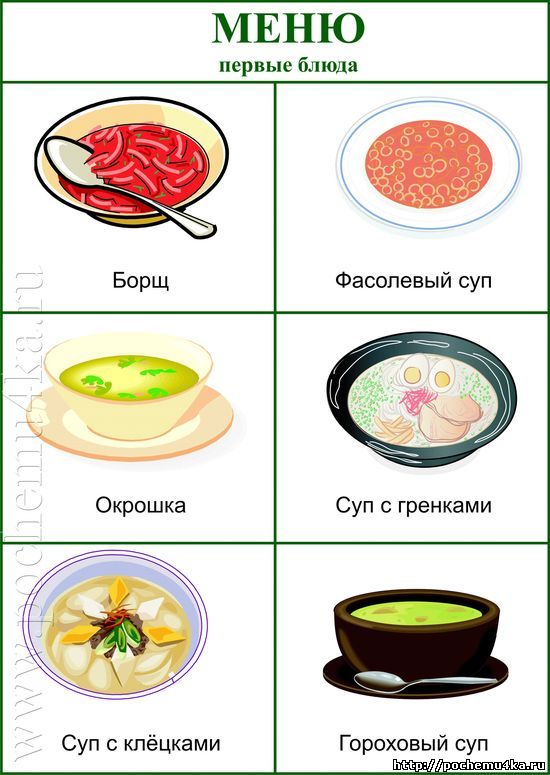 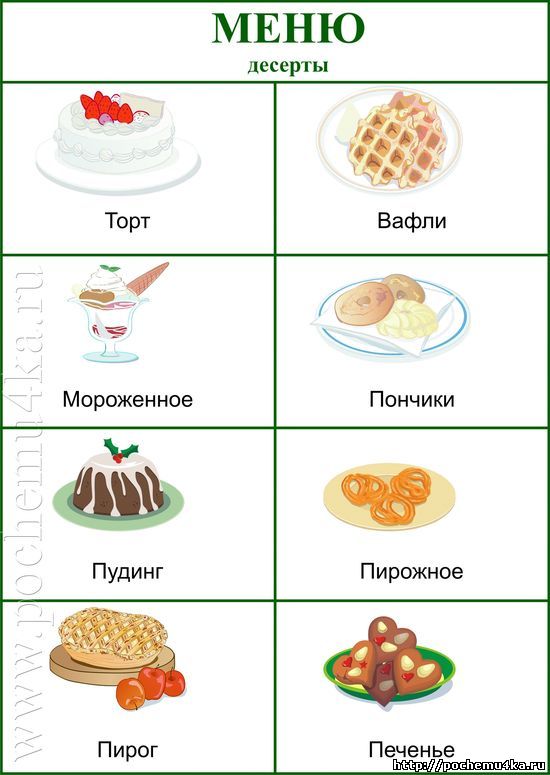 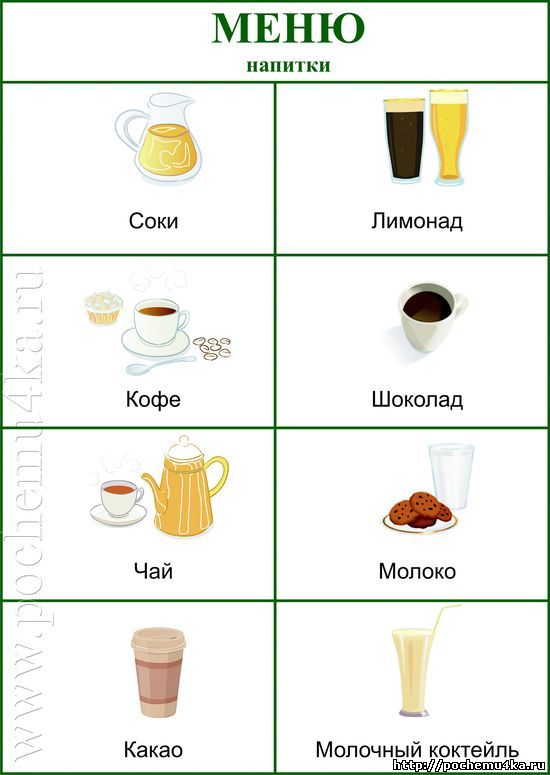 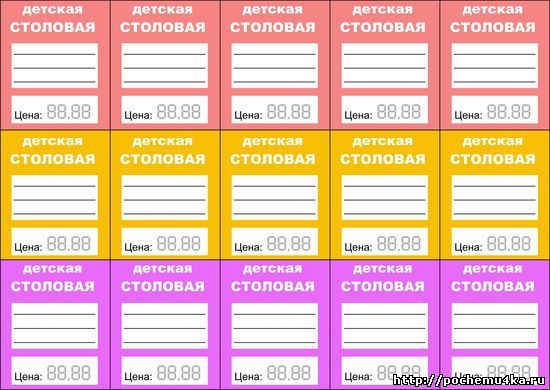 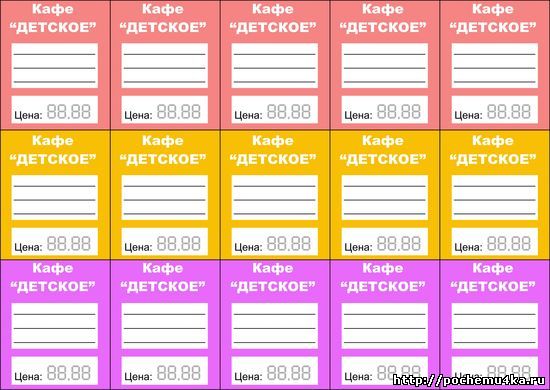 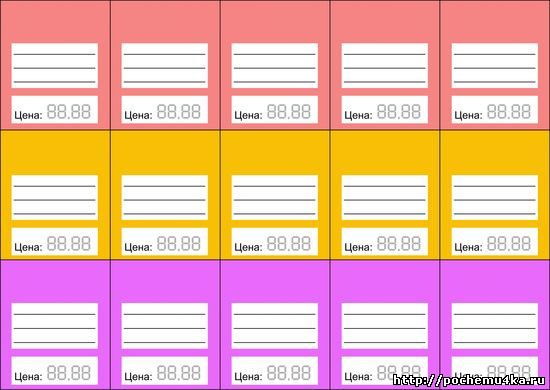 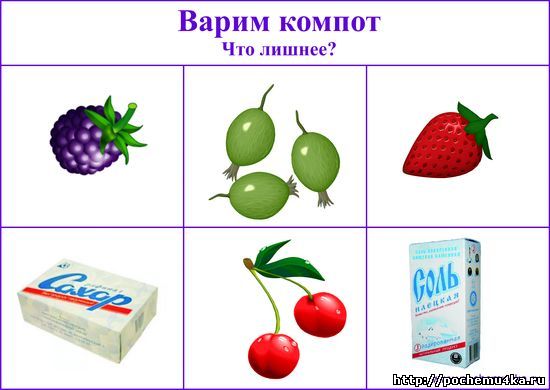 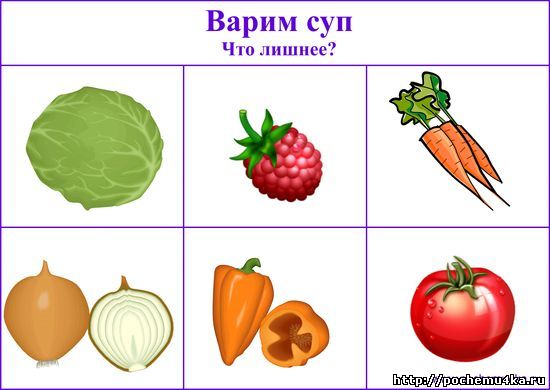 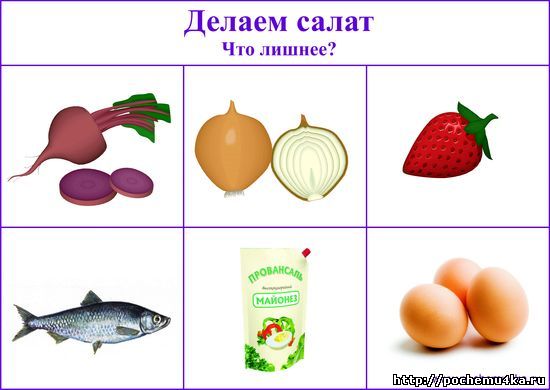 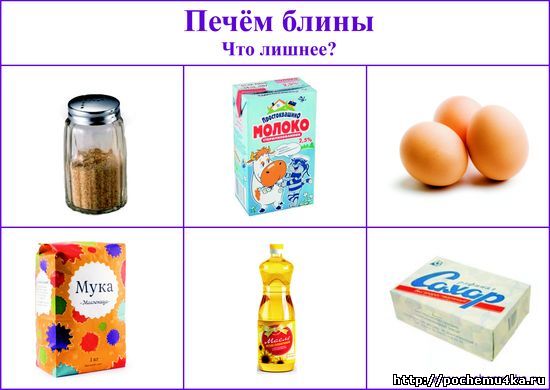 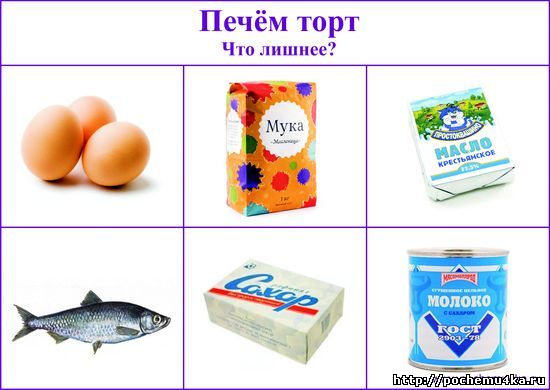 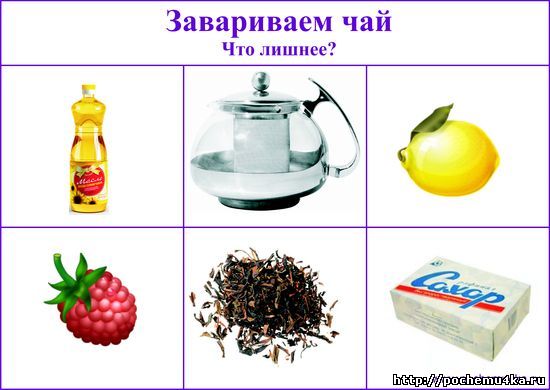 